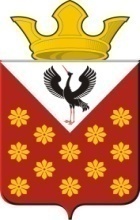 Свердловская областьБайкаловский районПостановлениеглавы муниципального образованияКраснополянское сельское поселениеот 25 сентября  2019 года  №139Об утверждении Порядка выявления и учета мнения собственников помещений в многоквартирных домах в целях принятия решения о создании парковок общего пользования на территориях общего пользования в границах элемента планировочной структуры, застроенного многоквартирными домами	В соответствии с Федеральным законом от 06.10.2003 № 131-ФЗ «Об общих принципах организации местного самоуправления в Российской Федерации», частью 2 статьи 12 Федерального закона от 29.12.2017 № 443-ФЗ «Об организации дорожного движения в Российской Федерации и о внесении изменений в отдельные законодательные акты Российской Федерации», ст. 6 Устава Краснополянского сельского поселения, постановляю:	1. Утвердить Порядок выявления и учета мнения собственников помещений в многоквартирных домах в целях принятия решения о создании парковок общего пользования на территориях общего пользования в границах элемента планировочной структуры, застроенного многоквартирными домами, согласно приложению к настоящему постановлению.	2. Опубликовать настоящее Постановление в Информационном вестнике Краснополянского сельского поселения и разместить на сайте муниципального образования в сети «Интернет» www.krasnopolyanskoe.ru 	3. Контроль за выполнением настоящего постановления возложить на заместителя главы администрации (по вопросам ЖКХ и местному хозяйству) А.Н. Снигирёва.Глава муниципального образованияКраснополянское сельское поселение                                                   Л.А. ФедотоваПриложениек постановлению Главы МО Краснополянское сельское поселение					                                    от 25 сентября  2019 г. №139Порядок выявления и учета мнения собственников помещений в многоквартирных домах в целях принятия решения о создании парковок общего пользования на территориях общего пользования в границах элемента планировочной структуры, застроенного многоквартирными домами1. Общие положения1.1. Настоящий Порядок разработан в соответствии с Федеральным законом от 29.12.2017 № 443-ФЗ «Об организации дорожного движения в Российской Федерации и о внесении изменений в отдельные законодательные акты Российской Федерации» и регулирует порядок выявления и учета мнения собственников помещений в многоквартирных домах, расположенных на земельных участках, прилегающих к территориям общего пользования в границах элемента планировочной структуры, застроенного многоквартирными домами (далее - территория общего пользования), в целях принятия решений о создании парковок общего пользования на территориях общего пользования.1.2. Понятия, используемые в настоящем Порядке, применяются в том же значении, что и в Градостроительном кодексе Российской Федерации и Федеральном законе от 29.12.2017 № 443-ФЗ «Об организации дорожного движения в Российской Федерации и о внесении изменений в отдельные законодательные акты Российской Федерации», а также для целей настоящего порядка используются понятия в следующих значениях:         - уполномоченный орган – Администрация муниципального образования Краснополянское сельское поселение, в лице ее структурного подразделения, уполномоченного распоряжением администрации на выявление и учет мнения собственников помещений в многоквартирных домах при принятии решения о создании парковки общего пользования на территории общего пользования в Краснополянском сельском поселении;-    участник опроса - физическое лицо, юридическое лицо, являющиеся собственниками помещений в многоквартирном доме, включенном в перечень многоквартирных домов, и принявшие участие в опросе;         - перечень многоквартирных домов - адресный список многоквартирных домов, расположенных на земельном участке, прилегающем к территории общего пользования, на которой планируется создание парковки общего пользования;- схема размещения парковки общего пользования - документ, подготовленный на основании проектной документации и (или) технической документации, выполненный в виде схемы с текстовым описанием, с нанесением границ парковки общего пользования на территории общего пользования, с указанием ее адресной привязки, площади, вместимости (количества машино-мест).1.3. Положения настоящего Порядка не распространяются на правоотношения, связанные с созданием парковок общего пользования в границах земельного участка, относящегося к общему имуществу собственников помещений в многоквартирном доме.2. Выявление и учет мнения собственников помещенийв многоквартирном доме2.1. Выявление мнения собственников помещений в многоквартирных домах, расположенных на земельных участках, прилегающих к территории общего пользования, на которой планируется создание парковки общего пользования, осуществляется путем проведения уполномоченным органом опроса.2.2. Право участвовать в опросе имеют собственники помещений в многоквартирных домах, расположенных на земельных участках, прилегающих к территории общего пользования, на которой планируется создание парковки общего пользования.2.3. В целях проведения опроса уполномоченный орган не позднее 10 рабочих дней до даты начала опроса:1) направляет информацию о проведении опроса для опубликования в официальных печатных средствах массовой информации, в которых публикуются акты Администрации муниципального образования Краснополянское сельское поселение;2) размещает информацию о проведении опроса на странице на официальном сайте Администрации муниципального образования Краснополянское сельское поселение в информационно-телекоммуникационной сети Интернет;3) обеспечивает размещение информации о проведении опроса на информационных стендах в подъездах многоквартирных домов, включенных в перечень многоквартирных домов;4)  обеспечивает распространение информации о проведении опроса и формы опросного листа по почтовым ящикам в многоквартирных домах, включенных в перечень многоквартирных домов.2.4. Информация о проведении опроса содержит:1) сведения о дате и времени начала и окончания опроса, общий срок которого не может составлять менее 20 календарных дней;2) перечень многоквартирных домов;3) схему размещения парковки общего пользования;4) опросный лист по форме согласно приложению № 1 к настоящему порядку для заполнения в письменной форме и направления (представления) участником опроса в уполномоченный орган;5) адрес уполномоченного органа, ответственное лицо, контактный телефон, электронную почту для предоставления (направления) участниками опроса опросных листов.2.5. Собственники помещений в многоквартирном доме принимают участие в опросе путем заполнения и направления (представления) в уполномоченный орган опросного листа на бумажном носителе либо в электронном виде по адресу, указанному в информации о проведении опроса в соответствии с подпунктом 5 пункта 2.4 настоящего Порядка.2.6. Способ направления (представления) в уполномоченный орган опросного листа выбирается собственником помещения в многоквартирном доме самостоятельно.2.7. Участник опроса направляет (представляет) в уполномоченный орган опросные листы лично либо через уполномоченного представителя, полномочия которого оформлены в соответствии с законодательством Российской Федерации.2.8. В случае если участник опроса является собственником двух и более помещений в многоквартирном доме, указанном в перечне многоквартирных домов, участник опроса направляет (представляет) в уполномоченный орган опросные листы в количестве, равном количеству помещений, собственником которых он является (1 опросный лист равен 1 помещению).2.9. Уполномоченный орган организует прием и регистрацию поступивших (представленных) опросных листов.2.10. В течение 2 рабочих дней со дня истечения даты окончания опроса, указанной в информации о проведении опроса, уполномоченный орган осуществляет сортировку действительных и недействительных опросных листов. Недействительными признаются опросные листы:1) не соответствующие утвержденной форме опросного листа;          2) в которых отсутствуют обязательные для заполнения сведения, указанные в форме опросного листа;          3) содержащие сведения об участии в опросе собственников помещений в многоквартирных домах, не указанных в перечне многоквартирных домов, предусмотренном подп. 2 пункта 2.4 настоящего Порядка;          4) поступившие по истечении даты и времени окончания приема опросных листов, указанных в информации о проведении опроса.2.11. Уполномоченный орган в течение 3 рабочих дней со дня завершения сортировки опросных листов осуществляет подсчет результатов опроса и оформляет их протоколом по форме согласно приложению № 2 к настоящему Порядку, который утверждается руководителем уполномоченного органа, и размещается на официальном сайте администрации в информационно-телекоммуникационной сети Интернет.2.12. При принятии решения о создании парковки общего пользования на территории общего пользования уполномоченным органом учитывается выраженное в действительных опросных листах мнение большинства от числа лиц, принявших участие в опросе.В случае, если по итогам опроса большинством от числа лиц, принявших участие в опросе, выражено мнение о согласии с созданием парковки общего пользования на территории общего пользования, уполномоченный орган принимает решение о создании парковки общего пользования.В случае, если по итогам опроса большинством от числа лиц, принявших участие в опросе, выражено мнение о несогласии с созданием парковки общего пользования на территории общего пользования, решение о создании парковки общего пользования уполномоченным органом не принимается.В случае, если по итогам опроса мнение о согласии с созданием парковки общего пользования на территории общего пользования и мнение о несогласии с созданием парковки общего пользования на территории общего пользования выражено равным количеством от общего числа лиц, принявших участие в опросе, уполномоченным органом принимается решение о создании парковки общего пользования.2.13. Решение о создании парковки общего пользования на территории общего пользования принимается уполномоченным органом в форме приказа руководителя уполномоченного органа.Приказ должен содержать ссылку на протокол итогов опроса, а также схему размещения парковки общего пользования.Приложение № 1к Порядку выявления и учета мнения                                                           собственников помещений в многоквартирных домах в целях принятия решения о создании парковок общего пользования на территориях общего пользования в границах элемента планировочной структуры, застроенного многоквартирными домами ФормаОПРОСНЫЙ ЛИСТвыявления мнения собственников помещений в многоквартирномдоме № _______ по ул.___________________________________в (наименование МО),                              расположенном на земельном участке, прилегающем к территории общего пользования, на которой планируется создание парковки общего пользованияПожалуйста,  заполните  и направьте данную форму в уполномоченный орган по адресу: ______________________________________ либо по электронной почте________________________________ не позднее "___" __________ 20__ г.____________________________________________________________________________________,    (Ф.И.О. <*> гражданина либо наименование юридического лица - собственника помещения) являющийся(щаяся) собственником помещения __________________________________________,                                                                                               (жилого/нежилого) Расположенного по адресу: ____________________________________________на основании_______________________________________________________________________________________                                       (сведения о правоустанавливающем документе)выданного "___" _______________ г. ________________________________________________________________________________________________________________________________________.                                              (кем и когда выдан правоустанавливающий документ)    * Представитель собственника по доверенности N _______________ от "___" 20__ г. ___________________________________________________________________                   (Ф.И.О. <*> уполномоченного представителя)Номер контактного телефона либо  адрес электронной почты  (при наличии)_______________________________________________.    Подпись __________________                     "___" __________ 20__ г.    Я, ____________________________________________________________________                          (Ф.И.О. <*> гражданина)даю  свое согласие на обработку моих персональных данных в целях проведения настоящего опроса в соответствии с Федеральным законом Российской Федерации от 27.07.2006 № 152-ФЗ        «О персональных данных».    Подпись __________________                     "___" __________ 20__ г.--------------------------------Примечание: <*> - отчество указывается при наличии.Приложение № 2к Порядку выявления и учета мнения                                                           собственников помещений в многоквартирных домах в целях принятия решения о создании парковок общего пользования на территориях общего пользования в границах элемента планировочной структуры, застроенного многоквартирными домами Форма                                        								УТВЕРЖДАЮ                                       						 Руководитель уполномоченного органа                                        ___________________________________                                             (Ф.И.О. <*>, должность)                                        "___" __________ 20__ г.ПРОТОКОЛрезультатов опроса собственников помещений в многоквартирныхдомах, расположенных на земельных участках, прилегающихк территории общего пользования в границах элементапланировочной структуры, на которой планируется созданиепарковки общего пользованиясело                                                                                                       "___" __________ 20__ г.    В  период с "___" ______________ г. по "___" ______________ г. проведен опрос   о   создании  парковки  общего  пользования  на  территории  общего пользования  в  границах  элемента  планировочной  структуры,  застроенного многоквартирными  домами, расположенными на земельных участках, прилегающих к территории общего пользования в Краснополянском сельском поселении.    1. Перечень многоквартирных домов (число участников опроса)     цифрами(прописью)    2. Число недействительных опросных листов                   цифрами (прописью)    3. Число действительных опросных листов                       цифрами (прописью)    4. Число участников, ответивших "за"                                цифрами (прописью)    5. Число участников, ответивших "против"                       цифрами (прописью)Лицо, осуществившее подсчет результатов опроса           _______________________ _______________________________________                                     (Ф.И.О. <*>)       (подпись)Протокол подписан "___" __________ 20__ года в ______ часов ______ минут--------------------------------Примечание: <*> - отчество указывается при наличии.Содержание вопросаЗаПротив1231. Создание парковки общего пользования на территории общего пользования, прилегающей к земельному участку, на котором расположен многоквартирный дом № __________ по ул. _________________________ в Краснополянском сельском поселении